Lonesome TownBaker Knight (as recorded by Ricky Nelson and The Jordanaires 1958)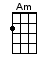 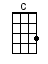 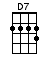 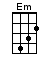 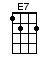 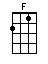 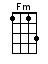 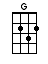 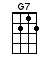 INTRO:  / 1 2 3 4 /[C][Em] / [F][G7] /[C][Em] / [F][G7] /[C] There's a place where [E7] lovers goTo [F] cry their [G] troubles a-[C]way[F] And they [Fm] call it [C] Lonesome [Am] Town[F] Where the [G] broken hearts [C] stay (Lonesome Town)[C] You can buy a [E7] dream or two[F] To last you [G] all through the [C] years[F] And the [Fm] only [C] price you [Am] pay[F] Is a [G] heart full of [C] tears (full of tears)BRIDGE:[F] Goin' down to [Em] Lonesome Town[F] Where the [G] broken hearts [C] stay[F] Goin' down to [Em] Lonesome TownTo [D7] cry my troubles a-[G7]way[C] In the town of [E7] broken dreams[F] The streets are [G] filled with re-[C]gret[F] Maybe [Fm] down in [C] Lonesome [Am] Town[F] I can [G] learn to for-[C]get (to forget)[F] Maybe [Fm] down in [C] Lonesome [Am] Town[F] I can [G] learn to for-[C]get [F] / [C] (Lonesome Town)www.bytownukulele.ca